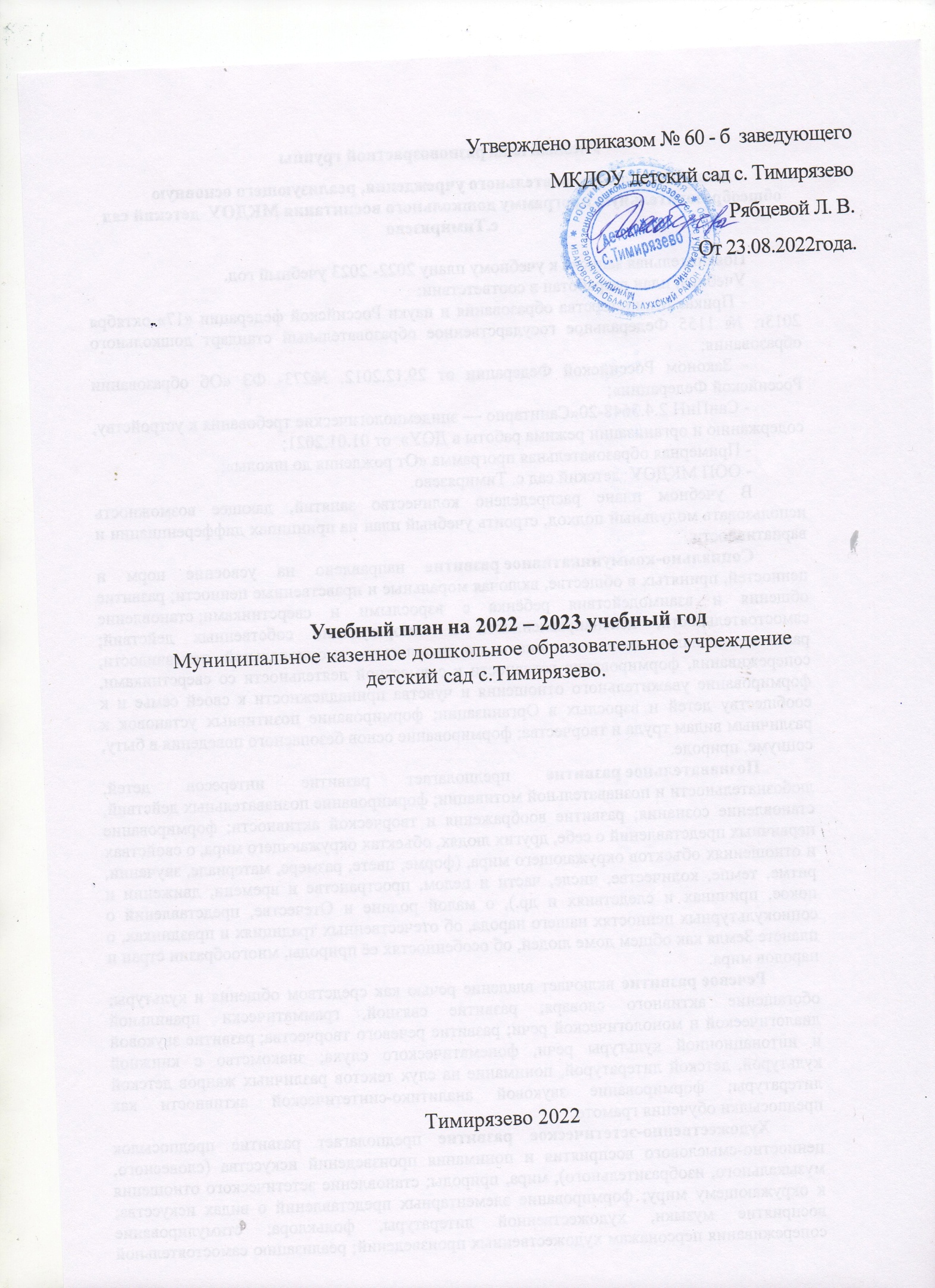 Учебный план разновозрастной группыдошкольного образовательного учреждения, реализующего основную общеобразовательную программу дошкольного воспитания МКДОУ  детский сад с.ТимирязевоПояснительная записка к учебному плану 2022- 2023 учебный год.Учебный план разработан в соответствии:- Приказ Министерства образования и науки Российской федерации «17» октября 2013г. № 1155 Федеральное государственное образовательный стандарт дошкольного образования;- Законом Российской Федерации от 29.12.2012. №273- ФЗ «Об образовании Российской Федерации»;- СанПиН 2.4.3648-20«Санитарно — эпидемиологические требования к устройству, содержанию и организации режима работы в ДОУ»  от 01.01.2021;- Примерная образовательная программа «От рождения до школы»;- ООП МКДОУ  детский сад с. Тимирязево.В учебном плане распределено количество занятий, дающее возможность использовать модульный подход, строить учебный план на принципах дифференциации и вариативности.                                                           Социально-коммуникативное развитие направлено на усвоение норм и ценностей, принятых в обществе, включая моральные и нравственные ценности; развитие общения и взаимодействия ребёнка с взрослыми и сверстниками; становление самостоятельности, целенаправленности и саморегуляции собственных действий; развитие социального и эмоционального интеллекта, эмоциональной отзывчивости, сопереживания, формирование готовности к совместной деятельности со сверстниками, формирование уважительного отношения и чувства принадлежности к своей семье и к сообществу детей и взрослых в Организации; формирование позитивных установок к различным видам труда и творчества; формирование основ безопасного поведения в быту, социуме, природе.Познавательное развитие предполагает развитие интересов детей, любознательности и познавательной мотивации; формирование познавательных действий, становление сознания; развитие воображения и творческой активности; формирование первичных представлений о себе, других людях, объектах окружающего мира, о свойствах и отношениях объектов окружающего мира, (форме, цвете, размере, материале, звучании, ритме, темпе, количестве, числе, части и целом, пространстве и времени, движении и покое, причинах и следствиях и др.), о малой родине и Отечестве, представлений о социокультурных ценностях нашего народа, об отечественных традициях и праздниках, о планете Земля как общем доме людей, об особенностях её природы, многообразии стран и народов мира.Речевое развитие включает владение речью как средством общения и культуры; обогащение активного словаря; развитие связной, грамматически правильной диалогической и монологической речи; развитие речевого творчества; развитие звуковой и интонационной культуры речи, фонематического слуха; знакомство с книжной культурой, детской литературой, понимание на слух текстов различных жанров детской литературы; формирование звуковой аналитико-синтетической активности как предпосылки обучения грамоте.Художественно-эстетическое развитие предполагает развитие предпосылок ценностно-смыслового восприятия и понимания произведений искусства (словесного, музыкального, изобразительного), мира, природы; становление эстетического отношения к окружающему миру; формирование элементарных представлений о видах искусства; восприятие музыки, художественной литературы, фольклора; стимулирование сопереживания персонажам художественных произведений; реализацию самостоятельной творческой деятельности детей (изобразительной, конструктивно-модельной, музыкальной, и др.).Физическое развитие включает приобретение опыта в следующих видах деятельности детей: двигательной, в том числе связанной с выполнением упражнений, направленных на развитие таких физических качеств, как координация и гибкость; способствующих правильному формированию опорно-двигательной системы организма, развитию равновесия, координации движения, крупной и мелкой моторики обеих рук, а также с правильным, не наносящем ущерба организму, выполнением основных движений (ходьба, бег, мягкие прыжки, повороты в обе стороны), формирование начальных представлений о некоторых видах, спорта, овладение подвижными играми с правилами; становление целенаправленности и саморегуляции в двигательной сфере; становление ценностей здорового образа жизни, овладение его элементарными нормами и правилами (в питании, двигательном режиме, закаливании, при формировании полезных привычек и др.).Учебный план – ведущий документ детского сада, реализующий содержание образования путем определения количества и названия учебных предметов учитывая возрастную группу, последовательности чередования и количества учебных предметов в неделю.Принципами построения учебного плана являются: полнота, целостность, сбалансированность, преемственность, соответствие реальному времени, четкая осознанность.Учебный план разработан в соответствии с программой дошкольного образования «От рождения до школы» Н.Е.Веракса, Т.С.Комарова, М.А. Васильева ФГОС, программой О.Николаевой «Юный эколог»; требованиями СанПиН 2.4.3648-20.Одной из форм работы с дошкольниками является организованная образовательная деятельность.Длительность организованной образовательной деятельности:-  для детей от 3 до 4 лет –не более 15 минут;- для детей от 4 до 5 лет – не более 20 мин;- для детей от 5 до 6 лет – не более 25 мин;- для детей от 6 до 7 лет – не более 30 минут;Максимально допустимый объем образовательной нагрузки в первой половине дня для детей от 3 до 4 лет и от 4 до 5 не превышает 30 и 40 минут соответственно, а для детей от 5 до 6 и от 6 до 7 лет – 45 минут и 1,5 часа соответственно. В середине времени, отведенного на непрерывную образовательную деятельность, проводят физкультурные минутки. Перерывы – не менее 10 минут. Непосредственно образовательная деятельность с детьми   старшего дошкольного возраста осуществляется во второй половине дня после дневного сна, но не чаще 2-3 раз в неделю. Ее продолжительность составляет не более 25-30 минут в день. В середине непосредственно образовательной деятельности статического характера проводят физкультминутку.Начало учебных занятий в 9 час. 30 мин.Учебный год длится с 1 сентября по 31 мая.Дети освобождаются от организованной образовательной деятельности:- на период их адаптации к детскому саду;- на период проведения диагностики. В период учебного года определяются зимние каникулы длительностью не более 15 дней в период января, февраля месяцев по усмотрению педагогического коллектива на основании издания внутреннего распоряжения по учебной деятельности руководителя детского сада.Диагностика результативности работы педагогов с воспитанниками проводится два раза в год в декабре и мае учебного года. Для детей старшего и подготовительного возраста проводится диагностика готовности детей к обучению в школе.Для проведения диагностики во всех возрастных группах используются итогово-диагностические виды организованной деятельности.Базовое образование дошкольников включает в себя инвариантные и вариативные блоки.Инвариантный блок включает в себя содержание видов организованной деятельности по ПООП «От рождения до школы». Вариативный блок видов организованной деятельности включает в себя содержание предметов по парциальным программам.С целью снижения уровня физической и интеллектуальной нагрузки и переутомления детей на занятиях познавательного цикла в обязательном порядке проводятся физкультминутки.Индивидуальная и совместная деятельность педагога с детьми организуется без нарушения длительности прогулки.Режим двигательной активности в неделюПланирование НОД на неделю для группы общеразвивающей направленностиМуниципальное  казенное дошкольное образовательноеучреждение детский сад с.ТимирязевоАдрес: Ивановская область, Лухский район, с.Тимирязево, ул.Центральная, д.53Телефон:8(49344) 22-132 .23.08.2022г.                                                                                    № 60 б                                                  ПРИКАЗОб утверждении учебного плана на 2022- 2023учебный годПриказываю:Утвердить на педагогическом совете  учебный  план на 2022 – 2023 учебный год.Заведующий:                                   Л. В. Рябцева.№п/пВиды двигательной активностиПонедельникПонедельниквторниксредасредачетвергпятницавсего№п/пВиды двигательной активности1УГ 8888888402Физкультурные занятия2020---2020603Игр. Упр.с физ. пособиями (инд., подгруппами)202020202020201004П/И на прогулке (ежедневно 2 п/и на утр. и вечерней прогулке)202020202020201005Гимнастика после сна10101010101010506Игры- хороводы5555555257Физ. досуги 20 минут один раз в месяц20 минут один раз в месяц20 минут один раз в месяц20 минут один раз в месяц20 минут один раз в месяц20 минут один раз в месяц20 минут один раз в месяц20 минут один раз в месяц8Муз. досуги20 минут один раз в месяц20 минут один раз в месяц20 минут один раз в месяц20 минут один раз в месяц20 минут один раз в месяц20 минут один раз в месяц20 минут один раз в месяц20 минут один раз в месяцИтого в неделю83 мин.63 мин.63 мин.63 мин.63 мин.83 мин. 83 мин.415Образовательная областьПриоритетный вид детской деятельностиПриоритетный вид детской деятельностиВозрастная группаВозрастная группаВозрастная группаВозрастная группаВозрастная группаОбразовательная областьПриоритетный вид детской деятельностиПриоритетный вид детской деятельности1 и 2 группа раннего возрастаМладшая группаСредняя группаСтаршая группаПодготовительная группаОбразовательная часть программыОбразовательная часть программыОбразовательная часть программыОбразовательная часть программыОбразовательная часть программыОбразовательная часть программыОбразовательная часть программыОбразовательная часть программыПРПознавател ьно- исследовательскаяРЭМП111122ПРПознавател ьно- исследовательскаяРебенок и окружающий мир111111КонструктивнаяКонструктивная1--111РРКоммуникативнаяПодготовка к обучению грамоте----11РРКоммуникативнаяРазвитие речи111211РРВосприятие художественной литературы и фольклораВосприятие художественной литературы и фольклора111211ХЭРИзобразительнаяРисование, лепка, аппликация222222ХЭРИзобразительнаяХудожественный труд---111ХЭРМузыкальнаяМузыкальная222222ФРДвигательнаяДвигательная333333Количество в неделюКоличество в неделюКоличество в неделю101010131515Часть программы, формируемая участниками образовательных отношенийЧасть программы, формируемая участниками образовательных отношенийЧасть программы, формируемая участниками образовательных отношенийЧасть программы, формируемая участниками образовательных отношенийЧасть программы, формируемая участниками образовательных отношенийЧасть программы, формируемая участниками образовательных отношенийЧасть программы, формируемая участниками образовательных отношенийСКРБезопасность жизнедеятельности---0,250,25Количество в неделюКоличество в неделю---0,250,25Общее количество в неделюОбщее количество в неделю10101013,2515,25